Supplementary Figure 1. Boxplot showing the distribution of the Ct values (n=318)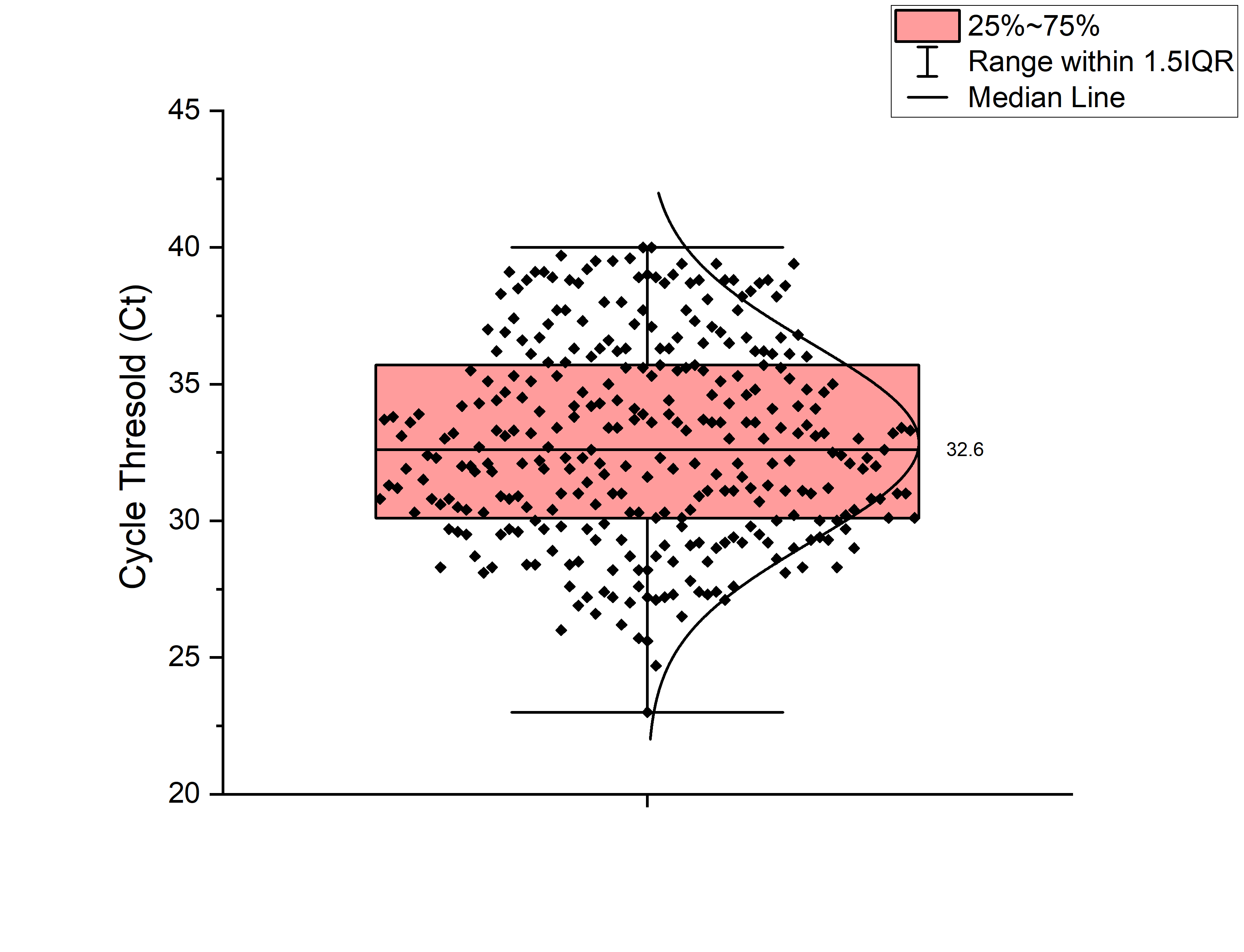 Supplementary Figure 2a: Box plot comparing Ct value among patients with (severe and severe-complicated) and without complications (32.6 ±3.4 versus 33.1 ±3.7; p=0.23)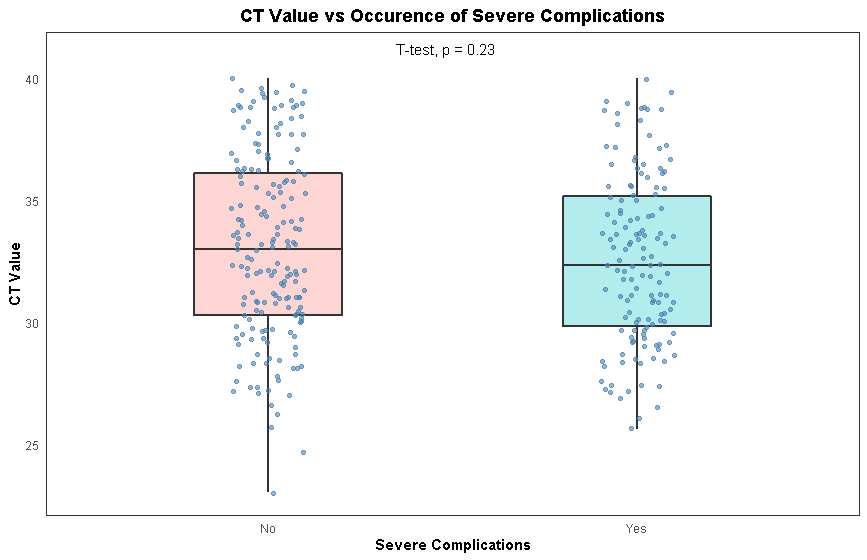 Supplementary Figure 2b: Box plot comparing Ct value among patients with 30-day all-cause mortality and survivors (31.5 ±2.5 versus 33.0 ±3.7; p=0.003)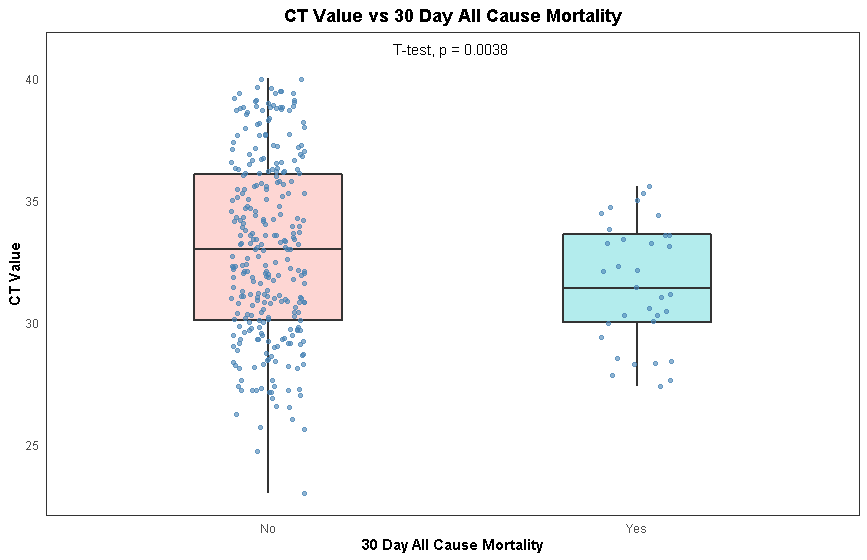 Supplementary Figure 2c: Box plot comparing Ct value among patients with 8-week recurrence compared to patients with no recurrence (31.9 ±2.9 versus 32.9 ±3.7; p=0.17)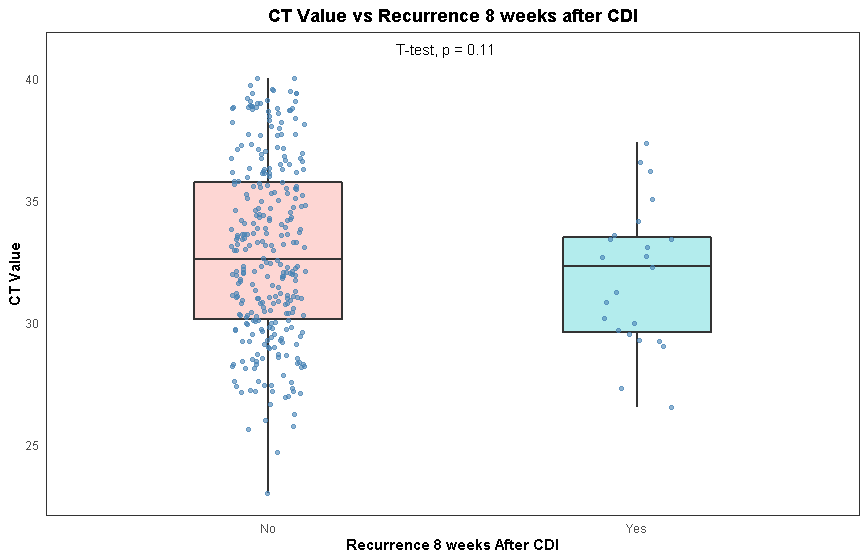 Supplementary Figure 3a: 30-day mortality in association with Ct values receiver operating characteristic (ROC) curve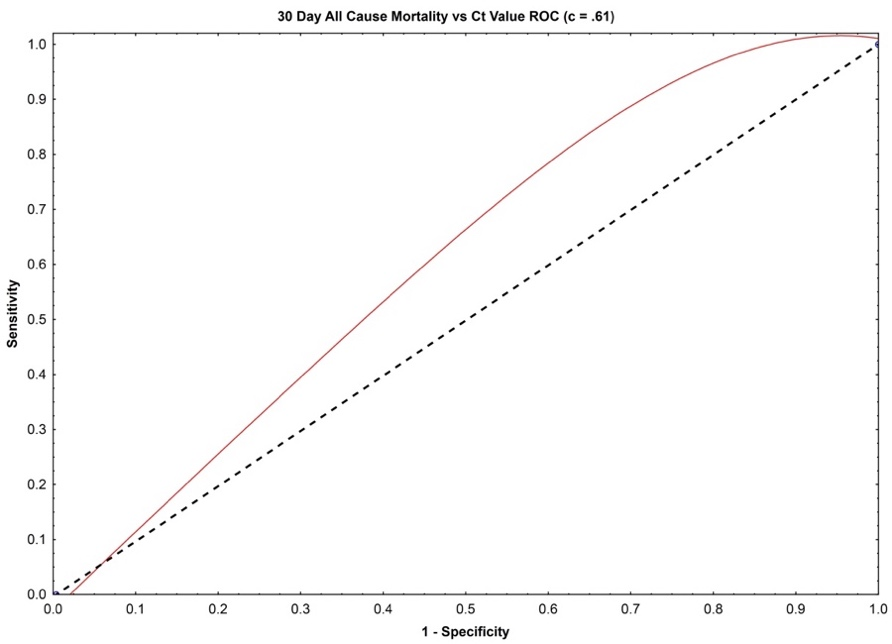 Supplementary Figure 3b: 8-week recurrence in association with Ct values receiver operating characteristic (ROC) curve.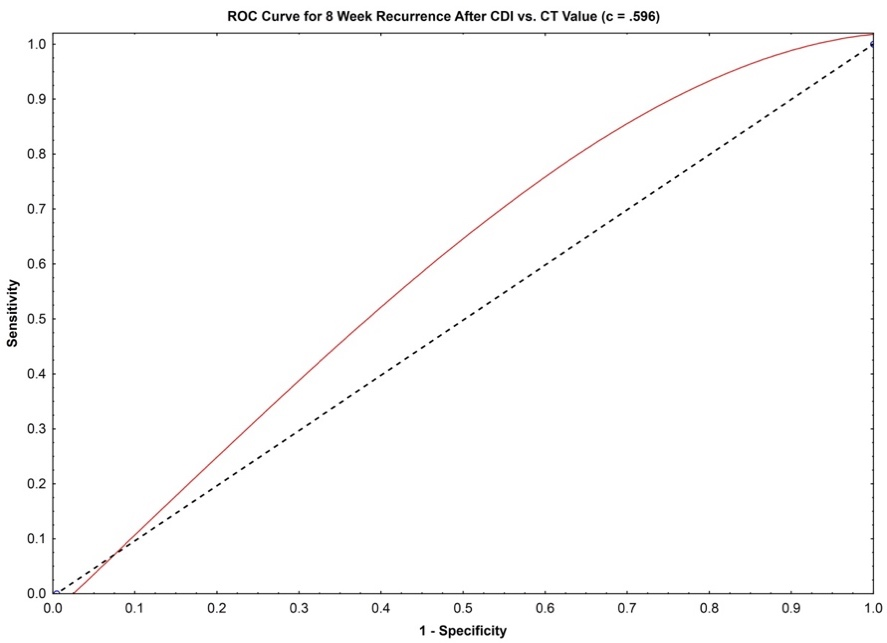 Supplementary Table 1: Multivariable regression analysis for CDI severe complicationsCr: creatinine, WBC: White Blood CellFactorOdds RatioP-valueAge > 65 years0.45 (95% CI: 0.21-0.98)0.043Charlson co-morbidity score1.03 (95% CI: 0.93-1.14)0.571Highest WBC count within 4 days of CDI1.35 (95% CI: 1.24-1.47)<0.0001Ct value0.99 (95% CI: 0.90-1.09)0.806Minimum albumin value within 4 days of CDI0.93 (95% CI: 0.46-1.85)0.825Hypotension/ shock within 4 days of CDI6.094 (95% CI: 1.45-25.56)0.013